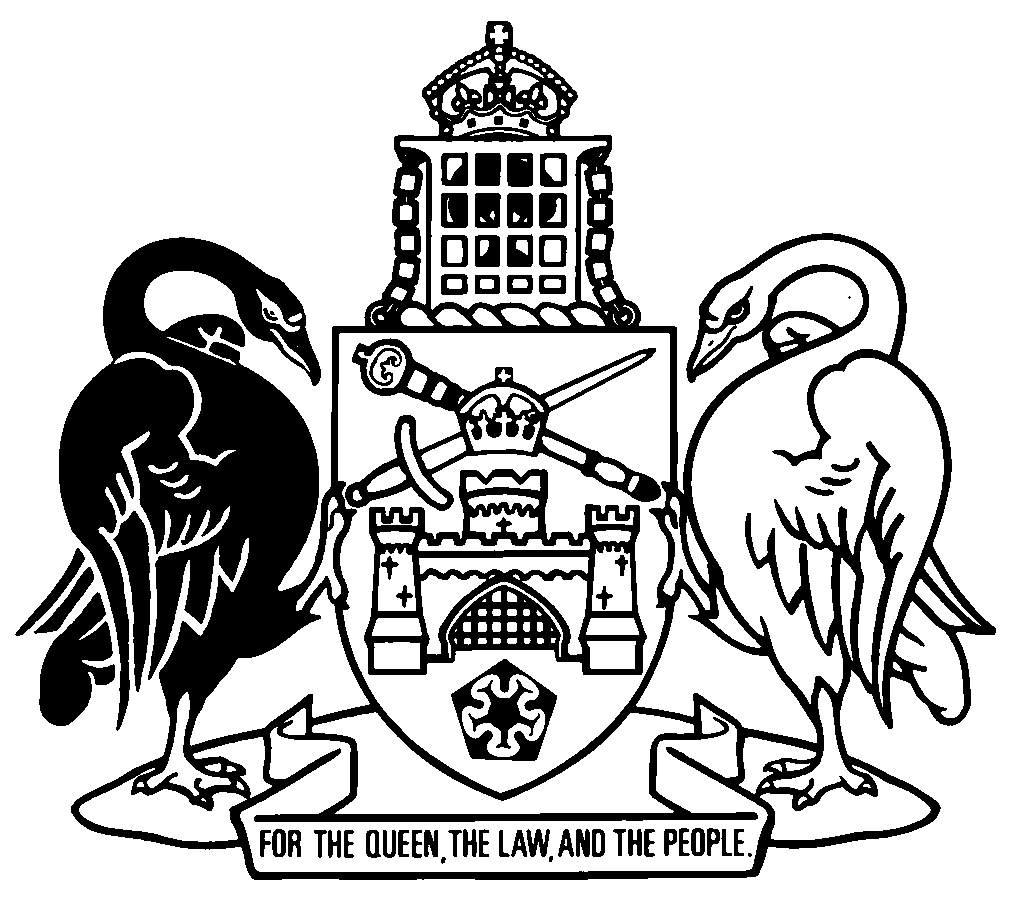 Australian Capital TerritoryContents	Page	1	Name of Act	2	2	Commencement	2	3	Purposes of Act	2	4	Meaning of financial year	2	5	Terms used in Financial Management Act 1996	2	6	Additional appropriations of $300 696 000	2	7	Net appropriations for capital injections	3Schedule 1	Additional appropriations	4Australian Capital TerritoryAppropriation Act 2022-2023 (No 2)An Act to appropriate additional money for the purposes of the Territory for the financial year that began on 1 July 2022The Legislative Assembly for the Australian Capital Territory enacts as follows:1	Name of ActThis Act is the Appropriation Act 2022-2023 (No 2).2	CommencementThis Act commences on the day after its notification day.Note	The naming and commencement provisions automatically commence on the notification day (see Legislation Act, s 75 (1)).3	Purposes of ActThis Act is made for the purposes of––	(a)	the Self-Government Act, section 57 and section 58; and	(b)	the Financial Management Act 1996, section 6 and section 8.4	Meaning of financial yearIn this Act:financial year means the year that began on 1 July 2022.5	Terms used in Financial Management Act 1996A term used in the Financial Management Act 1996 has the same meaning in this Act.6	Additional appropriations of $300 696 000	(1)	If a territory entity is mentioned in a part of schedule 1, column 1—	(a)	the amount mentioned in that part, column 2 is appropriated to the territory entity for additional net controlled recurrent payments in the financial year for the territory entity; and	(b)	the amount mentioned in that part, column 3 is appropriated to the territory entity for an additional capital injection in the financial year for the territory entity; and	(c)	the amount mentioned in that part, column 4 is appropriated to the territory entity for additional payments to be made on behalf of the Territory in the financial year for the territory entity.	(2)	The amount mentioned in schedule 1, part 1.20 (Treasurer’s Advance), column 5 is appropriated to the Treasurer’s Advance for the Financial Management Act 1996, section 18.7	Net appropriations for capital injectionsFor the Financial Management Act 1996, section 9A, the appropriations for additional capital injections mentioned in schedule 1, column 3 are for, or partly for, the net cost of purchasing or developing assets.Schedule 1	Additional appropriations(see s 6 and s 7)Endnotes1	Presentation speech	Presentation speech made in the Legislative Assembly on 9 February 2023.2	Notification	Notified under the Legislation Act on 11 April 2023.3	Republications of amended laws	For the latest republication of amended laws, see www.legislation.act.gov.au.I certify that the above is a true copy of the Appropriation Bill 2022-2023 (No 2), which was passed by the Legislative Assembly on 28 March 2023. Clerk of the Legislative Assembly© Australian Capital Territory 2023column 1
territory entitycolumn 2
net controlled recurrent payments
column 3
capital injection
column 4
payments on behalf of Territorycolumn 5
total
$$$$Part 1.1
Major Projects Canberra563 00057 111 00057 674 000Part 1.2
Chief Minister, Treasury and Economic Development Directorate15 916 00038 993 00054 909 000Part 1.3
ACT Local Hospital Network54 824 00054 824 000Part 1.4
Community Services Directorate24 382 0003 927 00028 309 000Part 1.5
Justice and Community Safety Directorate13 723 000455 0009 226 00023 404 000Part 1.6
Environment, Planning and Sustainable Development Directorate2 389 00018 176 000200 00020 765 000Part 1.7
Transport Canberra and City Services Directorate10 459 000 6 718 00017 177 000Part 1.8
ACT Health Directorate17 015 00017 015 000Part 1.9
Education Directorate12 678 0003 077 00015 755 000Part 1.10
Housing ACT2 600 0002 600 000Part 1.11
Canberra Institute of Technology1 963 0001 963 000Part 1.12
Office of the Work Health and Safety Commissioner693 000410 0001 103 000Part 1.13
Cultural Facilities Corporation141 000927 0001 068 000Part 1.14
City Renewal Authority368 000368 000Part 1.15
ACT Executive324 000324 000Part 1.16
Legal Aid Commission282 000282 000Part 1.17
ACT Gambling and Racing Commission69 00069 000Part 1.18
Public Trustee and Guardian68 00068 000Part 1.19
Independent Competition and Regulatory Commission35 00035 000Total appropriated to territory entities158 168 000129 794 0009 750 000297 712 000Part 1.20
Treasurer’s Advance2 984 000Total appropriations158 168 000129 794 0009 750 000300 696 000